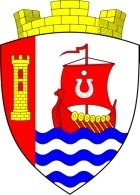 МУНИЦИПАЛЬНОЕ ОБРАЗОВАНИЕ«СВЕРДЛОВСКОЕ ГОРОДСКОЕ ПОСЕЛЕНИЕ»ВСЕВОЛОЖСКОГО МУНИЦИПАЛЬНОГО РАЙОНАЛЕНИНГРАДСКОЙ ОБЛАСТИСОВЕТ ДЕПУТАТОВРЕШЕНИЕ« 11»  августа  2015 года  № 19	                                         городской поселок имени СвердловаОб утверждении  муниципальной программы «Энергосбережение и повышение энергетической эффективности в сфере жилищно-коммунального хозяйства муниципального образования «Свердловское городское поселение» Всеволожского муниципального района Ленинградской области в 2015 - 2018 годах»В соответствии с Жилищным кодексом Российской Федерации, Федеральным законом от 06 октября 2003 года № 131-ФЗ «Об общих принципах организации местного самоуправления в Российской Федерации», Федеральным закон от 23 ноября 2009 года № 261-ФЗ «Об энергосбережении и о повышении энергетической эффективности и о внесении изменений в отдельные законодательные акты Российской Федерации», постановлением Правительства Российской Федерации от 31 декабря 2009 года № 1225 «О требованиях к региональным и муниципальным программам в области энергосбережения и повышения энергетической эффективности», приказом Министерства экономического развития Российской Федерации от 17 декабря 2010 года № 61 «Об утверждении примерного перечня мероприятий в области энергосбережения и повышения энергетической эффективности, который может быть использован в целях разработки региональных, муниципальных программ в области энергосбережения и повышения энергетической эффективности»,  руководствуясь Уставом муниципального образования «Свердловское городское поселение» Всеволожского муниципального района Ленинградской области, совет депутатов муниципального образования «Свердловское городское поселение» Всеволожского муниципального района Ленинградской области (далее – совет депутатов) РЕШИЛ: Утвердить муниципальную программу «Энергосбережение и повышение энергетической эффективности в сфере жилищно-коммунального хозяйства муниципального образования «Свердловское городское поселение» Всеволожского муниципального района Ленинградской области в 2015 - 2018 годах» согласно приложению № 1 к настоящему решению. Утвердить порядок предоставления субсидий из бюджета муниципального образования «Свердловское городское поселение» Всеволожского муниципального района Ленинградской области на мероприятия в области энергосбережения и повышения энергетической эффективности согласно приложению № 2 к настоящему решению.Настоящее решение подлежит официальному опубликованию в газете «Всеволожские вести» (приложение «Невский берег») и вступает в силу со дня его официального опубликования.Настоящее решение подлежит размещению на официальном представительстве муниципального образования «Свердловское городское поселение» Всеволожского района Ленинградской области в информационно – телекоммуникационной сети «Интернет» по адресу: www.sverdlovo-adm.ru.Контроль за исполнением настоящего решения возложить на постоянную комиссию совета депутатов по промышленности, жилищно-коммунальному комплексу, транспорту и связи.Глава МО «Свердловское городское поселение»                                                В.А. ТыртовПриложение №1к решению совета депутатов МО «Свердловское городское поселение»от « 11 » августа 2015 года № 19Муниципальная программа«Энергосбережение и повышение энергетической эффективности в сфере жилищно-коммунального хозяйства МО «Свердловское городское поселение» в 2015 -2018 годах» Руководитель программы:Заместитель главы администрации по ЖКХ, ГО и ЧС                                  _______________      А.С. Колесникова                     ПАСПОРТМУНИЦИПАЛЬНОЙ ПРОГРАММЫ МО «СВЕРДЛОВСКОЕ ГОРОДСКОЕ ПОСЕЛЕНИЕ»«Энергосбережение и повышение энергетической эффективностив сфере жилищно-коммунального хозяйства МО «Свердловское городское поселение» в 2015-2018 годах»I. Оценка и анализ исходной ситуации.     	В связи с ростом цен на энергоносители и одновременным ростом дефицита энергетических ресурсов, проблема энергосбережения и повышения эффективности использования энергетических ресурсов приобрела особую актуальность. При существующих схемах энергообеспечения крайне важно организовать систему нормирования потребления и контроль расхода энергетических ресурсов.Мероприятием Программы предусмотрено повышение энергетической эффективности использования лифтового оборудования - замена станций управления, отработавших нормативный срок. Реализация данного мероприятия позволит избежать потерь энергоресурсов, улучшить условия эксплуатации и исключить возможность возникновения аварийных ситуаций и обеспечить стабильную работу лифтового оборудования в МКД. Настоящее мероприятие включено в Программу в соответствии с «Перечнем мероприятий по энергосбережению и повышению энергетической эффективности, проведение которых возможно с использованием внебюджетных средств, полученных также с применением регулируемых цен (тарифов)», утвержденным Постановлением Правительства РФ от 31 декабря 2009 года №1225 «О требованиях к региональным и муниципальным программам в области энергосбережения и повышения энергетической эффективности».II. Основные цели и задачи Программы.     	Цель Программы: Эффективное и рациональное использование энергетических ресурсов с учетом ресурсных, производственно-технических, экологических и социальных условий на территории МО «Свердловское городское поселение».В ходе реализации Программы предусматривается обеспечение решения задачи по регулированию и контролю расхода энергетических ресурсов в сфере жилищного хозяйства.III. Основные мероприятия Программы.      	Программа будет реализовываться посредством выполнения мероприятий на повышение энергетической эффективности использования лифтового оборудования. IV. Ресурсное обеспечение Программы.Срок реализации Программы  –    2015-2018 годы.Объем финансирования программы, всего  –  2 410,4 тыс. рублей, в том числе по годам: 2015 год –  910,4 тыс. рублей;2016 год –  500,0  тыс. рублей;2017 год –  500,0 тыс. рублей;2018 год –  500,0  тыс. рублей.   	Источники финансирования Программы: - бюджет МО «Свердловское городское поселение» - 95 %;- внебюджетные средства – 5 %.    	Объем финансовых ресурсов, необходимых для реализации  мероприятий Программы, определяется на основании коммерческих предложений и сметных расчетов.     	В процессе реализации Программы объемы целевых вложений финансовых средств, направляемых на ее реализацию, могут корректироваться заказчиком (представителем заказчика) Программы.Конкретные мероприятия Программы и объемы ее финансирования могут уточняться ежегодно при формировании проекта бюджета МО «Свердловское городское поселение»  на соответствующий финансовый год, а так же по мере необходимости  при  внесении изменений в бюджет МО «Свердловское городское поселение» на текущий год.V. Ожидаемые конечные результаты Программы   	Реализация  мероприятий Программы обеспечит в жилых домах:- рациональное и эффективное использование лифтового оборудования; - экономию потребления энергоресурсов. VII. Контроль за выполнением Программы.     	Контроль за исполнением Программы и целевым использованием финансовых средств, выделенных на реализацию программы, осуществляет отдел по управлению ЖКХ  администрации МО «Свердловское городское поселение».Приложение № 2                                             к решению  совета депутатов МО «Свердловское городское поселение»                                                                 от « 11 » августа 2015 г.  № 19Порядокпредоставления субсидии из бюджета муниципального образования «Свердловское городское поселение» Всеволожского муниципального района Ленинградской области на мероприятия в области  энергосбережения и повышения энергетической эффективности 1. Общие положения1.1. Настоящий Порядок определяет цели и условия предоставления из бюджета муниципального образования «Свердловское городское поселение» Всеволожского муниципального района Ленинградской области субсидии на мероприятия в области  энергосбережения и повышения энергетической эффективности в муниципальном образовании «Свердловское городское поселение» Всеволожского муниципального района Ленинградской области (далее – МО «Свердловское городское поселение») в рамках реализации муниципальной программы МО «Свердловское городское поселение» «Энергосбережение и  повышение энергетической эффективности в сфере жилищно-коммунального хозяйства муниципального образования «Свердловское городское поселение» Всеволожского муниципального района Ленинградской области в 2015-2018 годах» (далее – Программа).1.2. Порядок разработан в соответствии с Бюджетным кодексом Российской Федерации,  Жилищным кодексом Российской Федерации, Федеральным законом от 06 октября 2003 года № 131-ФЗ «Об общих принципах организации местного самоуправления в Российской Федерации», Федеральным законом от 23 ноября 2009 года № 261-ФЗ «Об энергосбережении и повышении энергетической эффективности и внесении изменений в отдельные законодательные акты Российской Федерации», Уставом МО «Свердловское городское поселение», решением совета депутатов МО «Свердловское городское поселение» от 05 июня 2013 года № 29 «Об установлении расходного обязательства по предоставлению субсидии на мероприятия в области энергосбережения и повышения энергетической эффективности в сфере жилищно-коммунального хозяйства МО «Свердловское городское поселение»».1.3. Предоставление субсидии осуществляется в соответствии со сводной бюджетной росписью  бюджета МО «Свердловское городское поселение» на текущий финансовый год и на плановый период в пределах, предусмотренных на эти цели  бюджетных ассигнований  и лимитов бюджетных обязательств. 1.4. Субсидии предоставляются управляющим организациям и товариществам собственников жилья, осуществляющим управление многоквартирными домами на территории МО «Свердловское городское поселение» (далее - Организация) на софинансирование расходов на выполнение работ в рамках мероприятий Программы. Субсидия предоставляется Организациям на условиях безвозмездности и безвозвратности. Предоставляемые субсидии носят целевой характер и не могут быть использованы на другие цели.1.5. Субсидии предоставляются Организациям в целях реализации мероприятий Программы, направленных на энергосбережение и повышение энергетической эффективности и относящихся к следующим  видам работ: - составление энергетических паспортов зданий, многоквартирных  домов; - замена оборудования внутридомовых инженерных систем, с применением энергосберегающих технологий; - утепление фасадов многоквартирных домов; - утепление крыш многоквартирных домов;  - установка устройств, обеспечивающих регулирование теплопотребления  многоквартирных домов;- повышение энергетической эффективности использования лифтового оборудования;- установка или замена коллективных (общедомовых) приборов учета потребления энергетических ресурсов в многоквартирных домах.1.6. Решение о предоставлении субсидии принимается в форме постановления администрации МО «Свердловское городское поселение» о перечислении субсидии на основании протокола заседания комиссия по отбору  многоквартирных домов для участия в Программе при соблюдении условий, перечисленных в п.2.1. настоящего Порядка.Субсидии предоставляются Организациям в размере не более 95 % от общего объема расходов на выполнение работ в рамках мероприятий Программы. 1.7. Настоящий Порядок не распространяется на реализацию мероприятий  в области  энергосбережения и повышения энергетической эффективности в отношении многоквартирных домов:- относящихся к категории ветхих и аварийных;- все помещения, в которых находятся в собственности МО «Свердловское городское поселение».2. Условия предоставления  субсидии2.1. Условиями предоставления субсидии являются:а) наличие Программы;	б) наличие утвержденных в бюджете МО «Свердловское городское поселение» на очередной финансовый год и плановый период бюджетных ассигнований на исполнение расходных обязательств, предусмотренных на реализацию Программы;в) наличие заключенного между администрацией МО «Свердловское городское поселение» и Организацией соглашения о предоставлении субсидии на обеспечение мероприятий в рамках Программы по форме согласно приложению № 2 к настоящему Порядку (далее – Соглашение);г) согласие Организации на осуществление главным распорядителем бюджетных средств, предоставившим субсидию, и органами муниципального финансового контроля проверок соблюдения Организацией условий, целей и порядка их предоставления (указывается в заявке на предоставление субсидии).2.2. Для получения субсидии Организация подает в администрацию МО «Свердловское городское поселение» заявку на предоставление субсидии по форме согласно приложению № 1 к настоящему Порядку с приложением следующих документов:2.2.1. копии учредительных документов Организации, заверенные руководителем Организации;2.2.2. копии свидетельства о государственной регистрации Организации, свидетельства о постановке на учет в налоговом органе, заверенные руководителем Организации;2.2.3. копия лицензии на осуществление соответствующей деятельности;2.2.4. копии протокола общего собрания собственников помещений многоквартирного дома, где приняты решения об участии в Программе, с указанием перечня работ, стоимости выполнения работ, долевого софинансирования затрат на выполнение работ в размере не менее 5%;2.2.5. акт технического состояния объекта, дефектную ведомость (перечень объемов работ по объекту), сметы расходов на проведение работ по объекту, утвержденные Организацией и согласованные с администрацией МО «Свердловское городское поселение»;2.2.6. сведения об отдельном целевом счёте, открытом в кредитной  организации для получения субсидии;	2.2.7. сведения о отсутствии возбужденных в установленном законом порядке мер финансового оздоровления или ликвидационных процедур в отношении Организации;	2.28. сведения об отсутствии у Организации задолженности и недоимки по налогам, сборам в бюджет Российской Федерации, задолженности по иным обязательным платежам. 2.29. в качестве обеспечения Соглашения предоставляется банковская гарантия, выданная банком, включенным в предусмотренный статьей 74.1 Налогового кодекса Российской Федерации перечень банков, отвечающих установленным требованиям для принятия банковских гарантий в целях налогообложения. Срок действия банковской гарантии, предоставленной в качестве обеспечения Соглашения, должен составлять не менее чем два месяца с даты подачи заявки на получение субсидии.3. Рассмотрение заявки на предоставление субсидии3.1. Для рассмотрения заявки и прилагаемых к заявке документов  постановлением администрации МО «Свердловское городское поселение» создается и утверждается комиссия по отбору  многоквартирных домов для участия в Программе (далее – Комиссия). В состав Комиссии в обязательном порядке входят депутаты совета депутатов МО «Свердловское городское поселение». 3.2. Заседания Комиссии проводятся по мере поступления заявок от Организаций на участие в Программе.3.3. По результатам заседания Комиссии составляется протокол, в котором содержится решение:3.3.1 об отклонении заявки в связи:- с предоставлением организацией указанных в п. 2.2. настоящего Порядка документов  не в полном объеме либо содержащих недостоверные сведения, - несоответствием поданной Организацией заявки утвержденной форме;3.3.2. о предоставлении субсидии из бюджета МО «Свердловское городское поселение».3.4. Комиссия в течение 10 (десяти) рабочих дней с момента принятия решения о предоставлении субсидии из бюджета МО «Свердловское городское поселение»:3.4.1. производит расчёт размера субсидии из бюджета МО «Свердловское городское поселение» на обеспечение мероприятий в рамках Программы в пределах средств, выделенных на эти цели на текущий финансовый год;3.4.2. формирует адресный перечень многоквартирных домов, в отношении которых планируется предоставление субсидии из бюджета МО «Свердловское городское поселение» на обеспечение мероприятий в рамках Программы;3.4.3. направляет в администрацию МО «Свердловское городское поселение» выписку из протокола о принятом Комиссией решении и документы, указанные в п. 2.2. настоящего Порядка. 3.5. Администрация после получения выписки из протокола в течение 10 (десяти) рабочих дней выносит постановление о предоставлении (не предоставлении) субсидии на обеспечение мероприятий в рамках Программы.3.6. В случае принятия решения о предоставлении субсидии Администрация в течении 10 (десяти) рабочих дней выносит постановление о порядке, суммах и сроках перечисления субсидии, заключении соответствующего Соглашения. Типовая форма Соглашения установлена приложением № 2 к настоящему Порядку.4. Порядок осуществления финансирования.4.1. Перечисление субсидии Организации осуществляется на основании Соглашения в соответствии с принятыми постановлениями администрации МО «Свердловское городское поселение», указанным в п.1.6. настоящего Порядка. 4.2. Субсидия перечисляется Организации в безналичной форме на счёт, открытый в кредитной организации.5. Обязанности Организации – получателя субсидии.Организация (получатель субсидии) обязана: 5.1.1. использовать предоставленную субсидию на цели, предусмотренные заключённым Соглашением;5.1.2. обеспечивать контроль за качественным и своевременным выполнением работ в рамках мероприятий Программы в соответствии с договором, заключённым между Организацией и подрядной организацией;5.1.3. вести учёт и бухгалтерскую отчётность;5.1.4. организовать приёмку объёмов выполненных работ, предоставление  актов  о приёмке выполненных работ (по форме № КС-2), справок о стоимости  работ и затрат (по форме № КС-3) на согласование в отдел по управлению жилищно-коммунального хозяйства администрации МО «Свердловское городское поселение»;5.1.5. осуществлять расчёты с подрядной организацией в соответствии с условиями заключённого договора на выполнение работ в рамках мероприятий Программы;5.1.6. предоставлять в отдел по управлению жилищно-коммунального хозяйства администрации МО «Свердловское городское поселение» не позднее 10 (десяти) рабочих дней после подписания акта выполненных работ отчёта об использовании субсидии по форме согласно приложению № 3 к настоящему Порядку;5.1.7. в случае осуществления администрацией МО «Свердловское городское поселение» проверки хода реализации мероприятий Программы:- предоставлять в отдел по управлению жилищно-коммунального хозяйства администрации МО «Свердловское городское поселение» в полном объеме  запрашиваемую информацию и документы,- обеспечивать лицу, уполномоченному отделом по управлению жилищно-коммунального хозяйства администрации МО «Свердловское городское поселение», доступ к объектам  выполненных работ.Перечисленные обязанности Организации являются неотъемлемыми  условиями Соглашения.6. Ответственность организации - получателя субсидии.Организация  несёт ответственность за:6.1. целевое использование предоставляемой субсидии;6.2. достоверность отчетности, документов, информации, предоставляемой в отдел жилищно-коммунального хозяйства администрации  МО «Свердловское городское поселение»;6.3.  приёмку выполненных работ.7.  Контроль и условия возврата субсидии.7.1 Контроль Организации по выполнению обязательств, предусмотренных Соглашением, осуществляет отдел по управлению жилищно-коммунального хозяйства администрации МО «Свердловское городское поселение».7.2. Субсидия подлежит возврату Организацией полностью либо частично в бюджет МО «Свердловское городское поселение» в случае использования не в полном объёме.7.3. Субсидия подлежит возврату Организацией в двух кратном размере в бюджет МО «Свердловское городское поселение» в случае не целевого использования.7.4. Возврат денежных средств (субсидии) осуществляется Организацией в течение 7 (семи) банковских дней с момента доведения до сведения Организации соответствующего уведомления. 7.5. В случае нарушения предусмотренного настоящим пунктом срока возврата денежных средств (субсидии) Организация уплачивает в бюджет МО «Свердловское городское поселение» неустойку (пени) в размере одной трехсотой ставки рефинансирования Центрального банка Российской Федерации, действующей на день исполнения обязательства, от размера субсидии, указанной в Соглашении, за каждый день просрочки.Если по истечении указанного срока Организация отказывается добровольно возвращать субсидию, взыскание денежных средств (субсидии) осуществляется в судебном порядке.                                                     Приложение № 1 к  Порядку, утвержденному решением совета депутатов МО «Свердловское городское поселение»от « 11 » августа  2015 г. № 19 Бланк заявителяГлаве администрации МО «Свердловское городское поселение»                                                                        _________________________________Заявкана предоставление субсидииПрошу обеспечить перечисление субсидии из бюджета МО «Свердловское городское поселение» на счёт для аккумулирования средств на проведение работ по мероприятиям муниципальной  программы  МО «Свердловское городское поселение» «Энергосбережение и  повышение энергетической эффективности в сфере жилищно-коммунального хозяйства МО «Свердловское городское поселение» в 2015-2018 годах» (далее - Программа)( реквизиты СЧЁТА)в сумме______________________________________________ рублей  для                            (сумма цифрами и прописью)                                 проведения следующих работ:Прилагаемые документы:1._________________________________________________________________2._________________________________________________________________3._________________________________________________________________4._________________________________________________________________Гарантирую целевое использование средств субсидии, выделенной из бюджета МО «Свердловское городское поселение» на реализацию мероприятий Программы по  указанным объектам.Подтверждаю согласие на осуществление главным распорядителем бюджетных средств, предоставившим субсидию, и органами муниципального финансового контроля, соответствующих проверок.Руководитель__________________________________   ( ________________)М.П.                                                    (Ф.И.О.)                              (подпись)                                               Приложение № 2 к  Порядку, утвержденному решением совета депутатов МО «Свердловское городское поселение»от « 11 » августа  2015 г. № 19  Соглашение №_______________о предоставлении субсидии из бюджета МО «Свердловское городское поселение» на  мероприятия в области энергосбережения и повышенияэнергетической эффективностиг.п.им. Свердлова                                                                                  ______________201_ годАдминистрация муниципального образования «Свердловское городское поселение» Всеволожского муниципального района Ленинградской области, именуемая в дальнейшем "Администрация", в лице главы администрации МО «Свердловское городское поселение»______________, действующего на основании Положения об администрации муниципального образования «Свердловское городское поселение» Всеволожского муниципального района Ленинградской области, с одной стороны,  и _________________________________________, именуемое в дальнейшем "Получатель", в лице  ______________________, действующего на основании Устава, с другой стороны, заключили настоящее Соглашение о нижеследующем:1. Предмет Соглашения1.1. Настоящее Соглашение регламентирует отношения  по предоставлению из бюджета МО «Свердловское городское поселение»  субсидии на мероприятия в рамках реализации муниципальной программы МО «Свердловское городское поселение» «Энергосбережение и повышение энергетической эффективности в сфере жилищно-коммунального хозяйства МО «Свердловское городское поселение» в 2015-2018 годах», утверждённой решением совета депутатов МО «Свердловское городское поселение» от___________ 2015 года №______(далее - Программа) в многоквартирных домах по адресам:1.1.1. г.п.им. Свердлова дом №___;1.1.2. г. п.им.Свердлова дом №___; ……. 1.2. Целью предоставления субсидии является софинансирование расходов на выполнение работ в многоквартирных домах, указанных в п.1.1. настоящего Соглашения.1.3.Администрация предоставляет Получателю целевое финансирование в форме субсидии, которое направляет Получателю на выполнение работ в рамках мероприятий Программы за счёт финансовых средств в пределах выделенных бюджетных ассигнований в порядке, установленном настоящим Соглашением.1.4. Предоставляемая субсидия носит целевой характер и не может быть использована на другие цели. 2. Размер, срок и условия предоставления субсидии          2.1. Сумма затрат Получателя субсидии на выполнение работ в соответствии с Программой составила  всего __________ рублей,  из них: 2.1.1. Размер финансирования Получателем доли собственников помещений  многоквартирных домов в расходах составляет ________ рублей.          2.1.2.  Размер предоставляемой Администрацией субсидии составляет _______  рублей.2.2. Размер субсидии определяется в пределах бюджетных ассигнований, утвержденных  в сводной бюджетной росписи бюджета МО «Свердловское городское поселение» на соответствующий финансовый год.2.3. При получении от Получателя заявки на перечисление субсидии Администрация осуществляет перечисление субсидии в размере __________ рублей.2.4. Предоставление субсидии, предусмотренной п. 2.3. настоящего Соглашения, Администрация осуществляет в срок, не позднее 10 (десяти) рабочих дней с момента получения заявки.3. Обязанности Получателя3.1. Получатель обязан:	3.1.1. направлять денежные средства, полученные в соответствии с условиями настоящего Соглашения, на финансирование работ по объектам, предусмотренным разделом 1 настоящего Соглашения;	3.1.2. обеспечить перечисления на расчетный счёт денежных средств с соблюдением обязательств долевого финансирования,  указанных  в п. 2.1.1. настоящего Соглашения,  организация и выполнение работ в срок не позднее____________ 201_ года;  	3.1.3. осуществлять процедуры отбора подрядной организации, на принципах прозрачности выбора подрядных организаций и равноправной конкуренции между подрядными организациями;	3.1.4. в срок не позднее 10 (десяти) рабочих дней с момента  подписания настоящего Соглашения:-  заключить Контракт с подрядчиком на выполнение работ;- представить в Администрацию копию Контракта, заверенную руководителем и   график выполнения работ.	3.1.5.  осуществлять контроль качества выполнения работ подрядной организацией; 	3.1.6. в срок не позднее 10 (десяти) рабочих дней после окончания работ предоставить в Администрацию:- отчёт об использовании субсидии по форме согласно Приложению № 3 к Порядку предоставления субсидии из бюджета МО «Свердловское городское поселение» на  мероприятия в области энергосбережения и повышения энергетической эффективности, утверждённому постановлением администрации МО «Свердловское городское поселение» (далее – Порядок);          - акты о приёмке выполненных работ по форме № КС-2 и справки о стоимости выполненных работ и затрат по форме № КС-3;           - иные документы и информацию, необходимые для проверки использования Получателем  субсидии в соответствии с условиями  настоящего Соглашения; 	3.1.7. не препятствовать осуществлению Администрацией (главным распорядителем бюджетных средств, органом муниципального финансового контроля) проверки соблюдения условий, целей и сроков использования субсидии Получателем, обеспечив:           -    участие своего представителя; -  доступ представителям Администрации для визуального осмотра производимых работ;           - в случае выявления в ходе проверки нарушений, в сроки, установленные Администрацией, устранять нарушения.4. Права и обязанности Администрации           4.1. Администрация имеет право:	4.1.1. приостановить предоставление субсидии в случаях:-   банкротства, реорганизации Получателя;- отсутствия софинансирования Получателем расходов (доли участия собственников помещений);- непредоставления отчета и документов, предусмотренных п. 3.1.4. настоящего Соглашения;- в иных случаях, предусмотренным действующим законодательством. 4.1.2. прекратить предоставление субсидии в случае неисполнения или ненадлежащего исполнения Получателем обязательств, предусмотренных разделом 3 настоящего Соглашения.4.2. Администрация обязуется: 	4.2.1. осуществлять проверку использования Получателем денежных средств в соответствии  с целями, предусмотренными настоящим Соглашением;	4.2.2. результаты проверки оформлять актом и доводить до сведения Получателя. Акт проверки является основанием для применения к Получателю мер ответственности, предусмотренных  разделом 5 настоящего Соглашения.5. Ответственность сторон5.1. Получатель несет ответственность:5.1.1.   за целевое использование предоставляемой субсидии;5.1.2. за достоверность отчетности, документов, информации, предоставляемой в соответствии с условиями Соглашения в части бюджетных средств.5.2. Субсидия подлежит возврату в бюджет МО «Свердловское городское поселение» в случаях:5.2.1. нецелевого использования Получателем субсидии; 5.2.2. неиспользования Получателем субсидии в установленные сроки. 5.3. Факт нецелевого использования субсидии устанавливается актом проверки. Возврат денежных средств (субсидии) осуществляется Получателем в течение 7 (семи) банковских дней с момента доведения до сведения Получателя акта проверки, фиксирующего нецелевое использование денежных средств.В случае нарушения предусмотренного настоящим пунктом срока возврата денежных средств (субсидии) Организация уплачивает в бюджет МО «Свердловское городское поселение» неустойку (пени) в размере одной трехсотой ставки рефинансирования Центрального банка Российской Федерации, действующей на день исполнения обязательства, от размера субсидии, указанной в Соглашении, за каждый день просрочки.6. Заключительные положения   6.1.  Соглашение составлено в двух экземплярах имеющих равную юридическую силу, по одному для каждой из Сторон.  6.2. Все изменения и дополнения к настоящему Соглашению оформляются Сторонами в письменном виде и являются неотъемлемой частью настоящего Соглашения.  6.3.  Соглашение вступает в силу с момента его подписания  Сторонами. 7. Юридические адреса и банковские реквизиты сторонПриложение № 3 к  Порядку, утвержденному решением совета депутатов МО «Свердловское городское поселение»                                                                                                                                                                                                                       от « 11 » августа 2015 г. № 19 ОтчетОб использовании субсидии и реализации мероприятий по энергосбережению и повышению энергетической эффективности в сфере жилищно-коммунального хозяйства МО «Свердловское городское поселение»Дата  предоставления отчета ________________________Наименование получателя субсидии ________________________________________________Руководитель организации - получателя субсидии      _________ __________________                                                                                            (подпись)              (Ф.И.О.)                               М.П.                                      Полное наименование программы                        «Энергосбережение и повышение энергетической эффективности в сфере жилищно-коммунального хозяйства МО «Свердловское городское поселение» в 2015 -2018 годах» (далее по тексту - Программа).Основание дляразработки программы- Жилищный кодекс Российской Федерации;- Федеральный закон от 23.11.2009 г. № 261-ФЗ «Об энергосбережении и о повышении энергетической эффективности и о внесении изменений в отдельные законодательные акты Российской Федерации»;- Постановление Правительства РФ от 31.12.2009 г. № 1225 «О требованиях к региональным и муниципальным программам в области энергосбережения и повышения энергетической эффективности»;- Приказ Министерства экономического развития от 17.02.2010 г. № 61 «Об утверждении примерного перечня мероприятий в области энергосбережения и повышения энергетической эффективности, который может быть использован в целях разработки региональных, муниципальных программ в области энергосбережения и повышения энергетической эффективности»;- Решение совета депутатов МО «Свердловское городское поселение» от 05.06.2013 года № 29 «Об установлении расходного обязательства по предоставлению субсидий на мероприятия по  энергосбережению и энергетической эффективности в сфере жилищно-коммунального хозяйства МО «Свердловское городское поселение». Период реализации программы2015-2018 годыЦель программыЭффективное и рациональное использование энергетических ресурсов с учетом ресурсных, производственно-технических, экологических и социальных условий на территории МО «Свердловское городское поселение».Задачи программыРегулирование и контроль расхода энергетических ресурсов в сфере жилищно-коммунального хозяйства.Основные мероприятия программыМероприятия по энергосбережению и повышению энергетической эффективности жилищного фонда:- повышение энергетической эффективности использования лифтового оборудования.Объем  финансовых ресурсов, запланированных по программе, источники финансирования программы      Объем финансирования программы, всего  –  2 410,4 тыс. рублей, в том числе по годам: 2015 год –  910,4 тыс. рублей;2016 год –  500,0  тыс. рублей;2017 год –  500,0 тыс. рублей;2018 год –  500,0  тыс. рублей.Источники финансирования программы:- бюджет МО «Свердловское городское поселение» составляет всего  – 2 289,9  тыс.рублей, в том числе по годам:2015 год –  864,9 тыс. рублей;2016 год –  475,0 тыс. рублей;2017 год –  475,0 тыс. рублей;2018 год –  475,0 тыс. рублей.-  внебюджетные средства составляют всего – 120,5 тыс. рублей, в том числе по годам:2015 год –  45,5  тыс. рублей;2016 год –  25,0  тыс. рублей;2017 год –  25,0  тыс. рублей;2018 год –  25,0  тыс. рублей.Ожидаемые конечные     результаты, социальная,  бюджетная, экономическая эффективность программы, важнейшие целевые показатели программы  Реализация  мероприятий программы обеспечит:- рациональное использование и экономия потребления энергоресурсов.Важнейшие целевые показатели программы:- снижение потерь энергоресурсов в многоквартирных домах на 3%;Заказчик программыАдминистрация МО «Свердловское городское поселение».Представитель заказчика программыОтдел по управлению ЖКХ администрации МО «Свердловское городское поселение».Руководитель программыЗаместитель главы администрации  по ЖКХ, ГО и ЧС Разработчик программыОтдел по управлению ЖКХ администрации МО «Свердловское городское поселение».Исполнители программыОсновной исполнитель: отдел по управлению ЖКХ администрации МО «Свердловское городское поселение».Исполнители мероприятий:организации жилищного комплекса  МО «Свердловское городское поселение».Управление программой и контроль за ее реализациейОтдел по управлению ЖКХ администрации МО «Свердловское городское поселение» осуществляет управление программой, контроль за ходом её выполнения и целевым использованием бюджетных средств, выделенных на реализацию программы. Отдел по управлению ЖКХ ежеквартально предоставляет в финансово-экономический отдел администрации  МО «Свердловское городское поселение» отчёт о ходе выполнения мероприятий программы.Перечень мероприятий по реализации муниципальной программы МО "Свердловское городское поселение"Перечень мероприятий по реализации муниципальной программы МО "Свердловское городское поселение"Перечень мероприятий по реализации муниципальной программы МО "Свердловское городское поселение"Перечень мероприятий по реализации муниципальной программы МО "Свердловское городское поселение"Перечень мероприятий по реализации муниципальной программы МО "Свердловское городское поселение"Перечень мероприятий по реализации муниципальной программы МО "Свердловское городское поселение"Перечень мероприятий по реализации муниципальной программы МО "Свердловское городское поселение"Перечень мероприятий по реализации муниципальной программы МО "Свердловское городское поселение"Перечень мероприятий по реализации муниципальной программы МО "Свердловское городское поселение"Перечень мероприятий по реализации муниципальной программы МО "Свердловское городское поселение" «Энергосбережение и повышение энергетической эффективности «Энергосбережение и повышение энергетической эффективности «Энергосбережение и повышение энергетической эффективности «Энергосбережение и повышение энергетической эффективности «Энергосбережение и повышение энергетической эффективности «Энергосбережение и повышение энергетической эффективности «Энергосбережение и повышение энергетической эффективности «Энергосбережение и повышение энергетической эффективности «Энергосбережение и повышение энергетической эффективности «Энергосбережение и повышение энергетической эффективности в сфере жилищно-коммунального хозяйства МО "Свердловское городское поселение" в 2015-2018 годах» в сфере жилищно-коммунального хозяйства МО "Свердловское городское поселение" в 2015-2018 годах» в сфере жилищно-коммунального хозяйства МО "Свердловское городское поселение" в 2015-2018 годах» в сфере жилищно-коммунального хозяйства МО "Свердловское городское поселение" в 2015-2018 годах» в сфере жилищно-коммунального хозяйства МО "Свердловское городское поселение" в 2015-2018 годах» в сфере жилищно-коммунального хозяйства МО "Свердловское городское поселение" в 2015-2018 годах» в сфере жилищно-коммунального хозяйства МО "Свердловское городское поселение" в 2015-2018 годах» в сфере жилищно-коммунального хозяйства МО "Свердловское городское поселение" в 2015-2018 годах» в сфере жилищно-коммунального хозяйства МО "Свердловское городское поселение" в 2015-2018 годах» в сфере жилищно-коммунального хозяйства МО "Свердловское городское поселение" в 2015-2018 годах»№  п/пНаименование мероприятияИсточники финансированияСрок исполненияВсего (тыс. руб.)Объем финансирования по годам (тыс. руб.)Объем финансирования по годам (тыс. руб.)Объем финансирования по годам (тыс. руб.)Объем финансирования по годам (тыс. руб.)Ответственный за выполнение мероприятияОжидаемый результат №  п/пНаименование мероприятияИсточники финансированияСрок исполненияВсего (тыс. руб.)2015201620172018Ответственный за выполнение мероприятияОжидаемый результат 1234567891011Раздел 1. Регулирование и контроль расхода энергетических ресурсов в сфере жилищного хозяйстваРаздел 1. Регулирование и контроль расхода энергетических ресурсов в сфере жилищного хозяйстваРаздел 1. Регулирование и контроль расхода энергетических ресурсов в сфере жилищного хозяйстваРаздел 1. Регулирование и контроль расхода энергетических ресурсов в сфере жилищного хозяйстваРаздел 1. Регулирование и контроль расхода энергетических ресурсов в сфере жилищного хозяйстваРаздел 1. Регулирование и контроль расхода энергетических ресурсов в сфере жилищного хозяйстваРаздел 1. Регулирование и контроль расхода энергетических ресурсов в сфере жилищного хозяйстваРаздел 1. Регулирование и контроль расхода энергетических ресурсов в сфере жилищного хозяйстваРаздел 1. Регулирование и контроль расхода энергетических ресурсов в сфере жилищного хозяйстваРаздел 1. Регулирование и контроль расхода энергетических ресурсов в сфере жилищного хозяйстваРаздел 1. Регулирование и контроль расхода энергетических ресурсов в сфере жилищного хозяйства1.1Повышение энергетической эффективности использования лифтового оборудования.Всего, в т.ч. по источникам:2015 - 2018 г. г.2410,40910,40500,00500,00500,00отдел по управлению ЖКХ администрации МО "Свердловское городское поселение"рациональное использование и экономия потребления энергоресурсов и снижение потерь энергоресурсов в многоквартирных домах на 3%1.1Повышение энергетической эффективности использования лифтового оборудования.Средства бюджета МО "Свердловское городское поселение"2015 - 2018 г. г.2289,90864,90475,00475,00475,00отдел по управлению ЖКХ администрации МО "Свердловское городское поселение"рациональное использование и экономия потребления энергоресурсов и снижение потерь энергоресурсов в многоквартирных домах на 3%1.1Повышение энергетической эффективности использования лифтового оборудования.Внебюджетные средства2015 - 2018 г. г.120,5045,5025,0025,0025,00отдел по управлению ЖКХ администрации МО "Свердловское городское поселение"рациональное использование и экономия потребления энергоресурсов и снижение потерь энергоресурсов в многоквартирных домах на 3%Итого по программе, в т.ч.:Итого по программе, в т.ч.:Итого по программе, в т.ч.:Итого по программе, в т.ч.:2410,40910,40500,00500,00500,00Средства бюджета МО "Свердловское городское поселение"Средства бюджета МО "Свердловское городское поселение"Средства бюджета МО "Свердловское городское поселение"Средства бюджета МО "Свердловское городское поселение"2289,90864,90475,00475,00475,00Внебюджетные средстваВнебюджетные средстваВнебюджетные средстваВнебюджетные средства120,5045,5025,0025,0025,00Руководитель программы:     Руководитель программы:     Руководитель программы:     Заместитель главы администрации по ЖКХ, ГО и ЧС __________________А.С. КолесниковаЗаместитель главы администрации по ЖКХ, ГО и ЧС __________________А.С. КолесниковаЗаместитель главы администрации по ЖКХ, ГО и ЧС __________________А.С. КолесниковаЗаместитель главы администрации по ЖКХ, ГО и ЧС __________________А.С. КолесниковаЗаместитель главы администрации по ЖКХ, ГО и ЧС __________________А.С. КолесниковаЗаместитель главы администрации по ЖКХ, ГО и ЧС __________________А.С. КолесниковаЗаместитель главы администрации по ЖКХ, ГО и ЧС __________________А.С. КолесниковаЗаместитель главы администрации по ЖКХ, ГО и ЧС __________________А.С. КолесниковаЗаместитель главы администрации по ЖКХ, ГО и ЧС __________________А.С. КолесниковаПЕРЕЧЕНЬ ПЛАНИРУЕМЫХ РЕЗУЛЬТАТОВ РЕАЛИЗАЦИИ МУНИЦИПАЛЬНОЙ ПРОГРАММЫПЕРЕЧЕНЬ ПЛАНИРУЕМЫХ РЕЗУЛЬТАТОВ РЕАЛИЗАЦИИ МУНИЦИПАЛЬНОЙ ПРОГРАММЫПЕРЕЧЕНЬ ПЛАНИРУЕМЫХ РЕЗУЛЬТАТОВ РЕАЛИЗАЦИИ МУНИЦИПАЛЬНОЙ ПРОГРАММЫПЕРЕЧЕНЬ ПЛАНИРУЕМЫХ РЕЗУЛЬТАТОВ РЕАЛИЗАЦИИ МУНИЦИПАЛЬНОЙ ПРОГРАММЫПЕРЕЧЕНЬ ПЛАНИРУЕМЫХ РЕЗУЛЬТАТОВ РЕАЛИЗАЦИИ МУНИЦИПАЛЬНОЙ ПРОГРАММЫПЕРЕЧЕНЬ ПЛАНИРУЕМЫХ РЕЗУЛЬТАТОВ РЕАЛИЗАЦИИ МУНИЦИПАЛЬНОЙ ПРОГРАММЫПЕРЕЧЕНЬ ПЛАНИРУЕМЫХ РЕЗУЛЬТАТОВ РЕАЛИЗАЦИИ МУНИЦИПАЛЬНОЙ ПРОГРАММЫПЕРЕЧЕНЬ ПЛАНИРУЕМЫХ РЕЗУЛЬТАТОВ РЕАЛИЗАЦИИ МУНИЦИПАЛЬНОЙ ПРОГРАММЫПЕРЕЧЕНЬ ПЛАНИРУЕМЫХ РЕЗУЛЬТАТОВ РЕАЛИЗАЦИИ МУНИЦИПАЛЬНОЙ ПРОГРАММЫПЕРЕЧЕНЬ ПЛАНИРУЕМЫХ РЕЗУЛЬТАТОВ РЕАЛИЗАЦИИ МУНИЦИПАЛЬНОЙ ПРОГРАММЫ «Энергосбережение и повышение энергетической эффективности «Энергосбережение и повышение энергетической эффективности «Энергосбережение и повышение энергетической эффективности «Энергосбережение и повышение энергетической эффективности «Энергосбережение и повышение энергетической эффективности «Энергосбережение и повышение энергетической эффективности «Энергосбережение и повышение энергетической эффективности «Энергосбережение и повышение энергетической эффективности «Энергосбережение и повышение энергетической эффективности «Энергосбережение и повышение энергетической эффективности в сфере жилищно-коммунального хозяйства МО "Свердловское городское поселение" в 2015-2018 годах» в сфере жилищно-коммунального хозяйства МО "Свердловское городское поселение" в 2015-2018 годах» в сфере жилищно-коммунального хозяйства МО "Свердловское городское поселение" в 2015-2018 годах» в сфере жилищно-коммунального хозяйства МО "Свердловское городское поселение" в 2015-2018 годах» в сфере жилищно-коммунального хозяйства МО "Свердловское городское поселение" в 2015-2018 годах» в сфере жилищно-коммунального хозяйства МО "Свердловское городское поселение" в 2015-2018 годах» в сфере жилищно-коммунального хозяйства МО "Свердловское городское поселение" в 2015-2018 годах» в сфере жилищно-коммунального хозяйства МО "Свердловское городское поселение" в 2015-2018 годах» в сфере жилищно-коммунального хозяйства МО "Свердловское городское поселение" в 2015-2018 годах» в сфере жилищно-коммунального хозяйства МО "Свердловское городское поселение" в 2015-2018 годах»№   п/пЗадачи,                                                                 направленные                                                                                          на достижение цели    Планируемый объем финансирования на решение данной задачи (тыс. руб.)        Планируемый объем финансирования на решение данной задачи (тыс. руб.)        Показатели, характеризующие выполнение мероприятийЕдиница   измерения    Планируемое значение показателя по годам реализацииПланируемое значение показателя по годам реализацииПланируемое значение показателя по годам реализацииПланируемое значение показателя по годам реализации№   п/пЗадачи,                                                                 направленные                                                                                          на достижение цели    бюджет   МО "Свердловское городское поселение"   внебюджетные средстваПоказатели, характеризующие выполнение мероприятийЕдиница   измерения    2015 год2016 год2017 год2018 год12345678910Задача 1. Регулирование и контроль расхода энергетических ресурсов в сфере жилищного хозяйстваЗадача 1. Регулирование и контроль расхода энергетических ресурсов в сфере жилищного хозяйстваЗадача 1. Регулирование и контроль расхода энергетических ресурсов в сфере жилищного хозяйстваЗадача 1. Регулирование и контроль расхода энергетических ресурсов в сфере жилищного хозяйстваЗадача 1. Регулирование и контроль расхода энергетических ресурсов в сфере жилищного хозяйстваЗадача 1. Регулирование и контроль расхода энергетических ресурсов в сфере жилищного хозяйстваЗадача 1. Регулирование и контроль расхода энергетических ресурсов в сфере жилищного хозяйстваЗадача 1. Регулирование и контроль расхода энергетических ресурсов в сфере жилищного хозяйстваЗадача 1. Регулирование и контроль расхода энергетических ресурсов в сфере жилищного хозяйстваЗадача 1. Регулирование и контроль расхода энергетических ресурсов в сфере жилищного хозяйства2.2.Повышение энергетической эффективности использования лифтового оборудования.2289,90120,50 - кол-во МКД                                                                                                                                - кол-во станций ед.                                                ед.1                                                                                                                       31                                            11                                            11                                             1Всего по Программе:Всего по Программе:2289,90120,50Руководитель программы:     Руководитель программы:     Заместитель главы администрации по ЖКХ, ГО и ЧС ______________________________А.С. КолесниковаЗаместитель главы администрации по ЖКХ, ГО и ЧС ______________________________А.С. КолесниковаЗаместитель главы администрации по ЖКХ, ГО и ЧС ______________________________А.С. КолесниковаЗаместитель главы администрации по ЖКХ, ГО и ЧС ______________________________А.С. КолесниковаЗаместитель главы администрации по ЖКХ, ГО и ЧС ______________________________А.С. КолесниковаЗаместитель главы администрации по ЖКХ, ГО и ЧС ______________________________А.С. КолесниковаЗаместитель главы администрации по ЖКХ, ГО и ЧС ______________________________А.С. КолесниковаЗаместитель главы администрации по ЖКХ, ГО и ЧС ______________________________А.С. Колесникова№ п/пАдрес объектаВиды работСумма затрат на выполнение работ,  предусмотренная ПрограммойСумма субсидии из бюджета МО «Свердловское городское поселение» 1….Всего:Всего:ПолучательАдминистрация МО «Свердловское городское поселение»Руководитель ____________________    /Ф.И.О./ м.пГлава администрации МО «Свердловское городское поселение»___________________________ /Ф.И.О./                 м.п.№п/пНаименование объектаПредусмотрено расходов на     
долевое софинансирование работ руб.Предусмотрено расходов на     
долевое софинансирование работ руб.Получена  
субсидия  
за счёт   
средств   
МО «Свердловское городское поселение» руб.Фактически произведено расходов, руб.    Фактически произведено расходов, руб.    Фактически произведено расходов, руб.    Контракт№ и датазаключения контрактаНаименованиеподряднойорганизацииДата, № платёжного поручения№п/пНаименование объектаПредусмотрено расходов на     
долевое софинансирование работ руб.Предусмотрено расходов на     
долевое софинансирование работ руб.Получена  
субсидия  
за счёт   
средств   
МО «Свердловское городское поселение» руб.Всего выбыло со счёта получателя субсидий <*>       в том числев том числеКонтракт№ и датазаключения контрактаНаименованиеподряднойорганизацииДата, № платёжного поручения№п/пНаименование объектаЗа счёт      
средств      
собственников помещений МКДЗа счёт субсидии
из бюджета      
МО «Свердловское городское поселение»Получена  
субсидия  
за счёт   
средств   
МО «Свердловское городское поселение» руб.Всего выбыло со счёта получателя субсидий <*>       За счёт      
средств      
собственников помещений МКДЗа счёт   
субсидий  
из бюджета
МО «Свердловское городское поселение»Контракт№ и датазаключения контрактаНаименованиеподряднойорганизацииДата, № платёжного поручения1.2. 3..ВСЕГО: